Муниципальное бюджетное дошкольное  образовательное учреждение «Матрено-Гезовский детский сад» Алексеевского городского округаПриказот «1» августа  2019 года                                                                                                                                    №7О зачислении воспитанников      В соответствии с Федеральным законом от 29.12.2012 № 273-ФЗ «Об образовании в Российской Федерации», приказом Минобрнауки от 08.04.2014 № 293 «Об утверждении Порядка приема на обучение по образовательным программам дошкольного образования», уставом и правилами приема в Матрено-Гезовский детский сад п р и к а з ы в а ю:Зачислить  в  Матрено-Гезовский детский сад с  1 августа  2019 года 2 воспитанников в разновозрастную группу 4-го-5-го года жизни: (количество детей  в группе  -  19 человек).    2. Контроль за исполнением настоящего приказа оставляю за собой.Заведующий детским садом                      М. Шкуропат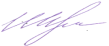 